2. Информация об инициативеХарактеристика инициативы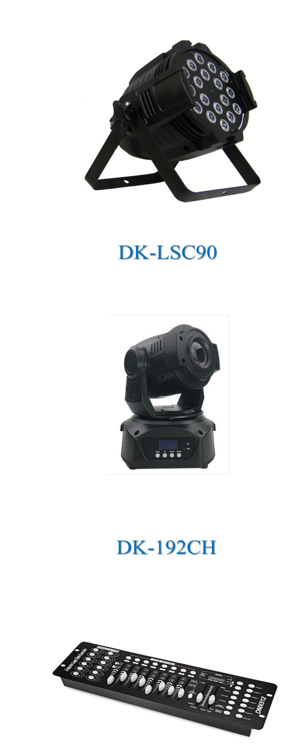 Название инициативы:«Уличная сценическая площадка»Описание инициативы:Устройство уличной сценической площадки и её обустройство внесет обновление в архитектурный облик посёлка, вдохнет в него новую жизнь. Крытая сцена будет располагаться в самом центре посёлка, а после реализации проекта эта часть посёлка превратится в благоустроенную территорию. Будет восстановлен яблоневый сад, построены скамейки, дорожки, цветники, установлена детская игровая площадка, спортивная площадка, деревянная горка, здесь смогут гулять мамы с малышами по дорожкам. Зимой здесь будет оборудована лыжная трасса и горка, территория будет освещена. Дети и взрослые смогут кататься на лыжах и санках, заниматься спортом. Будут созданы условия для культурного отдыха населения. Повысятся уровень жизни людей и престиж проживания на острове Кегостров. Вид инициативы:Окружная, Октябрьский территориальный округ г. Архангельска.Вопрос местного значения, на решение которого направлена инициатива:10. создание условий для организации досуга и обеспечения жителей городского округа услугами организации культурыОписание проблемы, на решение которой направлена инициатива:Жители Кегострова часто обращаются в ТОС с просьбой о благоустройстве нашего острова, в том числе и площадки для уличных мероприятий. На Кегострове созданы и работают: вокальная группа «Радуга» образовалась более 30-ти лет назад. Детская театральная студия «Мозаик талантов» образовалась более 15-ти лет назад. Все они награждены многочисленными Почётными грамотами и благодарственными письмами за участие в районных фестивалях и конкурсах, за выступления на различных концертных площадках. 5лет работают оздоровительные танцы для населения «Студия хорошего самочувствия». Более 10-ти лет организована группа здоровья «Аэробика». Усилиями работников АГКЦ, совета ТОС и активистов на территории посёлка проводятся мероприятия такие как - День Победы, День защиты детей, День острова Кего, Новый год, Декада пожилых людей, Масленица и многие другие праздники. Крупные мероприятия, подобного рода приходится проводить на крыльце школы №70 и на территории к ней прилегающей, что вызвать всяческие неудобства как для участников, так и для зрителей. Проект направлен на устройство сценической площадки и придаст эстетичный вид месту, где будут встречаться жители посёлка на знаменательных событиях. Из-за неустойчивой погоды, во время наших мероприятий, приходилось неоднократно «спасать от дождя» и музыкальную аппаратуру, и выступающих, и ведущих, и даже гостей, которые приезжают посмотреть на наши праздники, а иногда и отменять сами мероприятия. В связи с этим существует острая необходимость в строительстве крытой сцены. Результаты работы данного проекта окажут как опосредованное, так и прямое влияние на качество, и уровень гражданской ответственности, на работу по обеспечению охраны жизни и здоровья детей, обеспечения населению зоны отдыха. Создание единого пространства детей, мам и пап, бабушек и дедушек должно способствовать формированию у детского и взрослого населения чувства ответственности, любви к малой родине и созидательного отношения к окружающему. Безусловно, уличная сцена будет широко использоваться не только на масленичных гуляниях, но и на всех крупных мероприятиях, проводимых АГКЦ и жителями острова. Появление на территории центра уличной площадки позволит ещё большему количеству жителей приобщиться к культурной жизни посёлка. Описание ожидаемых последствий, результатов реализации инициативы:Формирование здорового образа жизни, приобщиться к культурной жизни посёлка, рационального и с пользой использование свободного времени жителей п. Кегостров - одна из основных задач поселения. Устройство крытой сцены даст толчок жителям для реализации своих творческих потребностей. При проведении различных мероприятий на воздухе, очень важно правильно его организовать. Результатом установки на огражденной территории посёлка уличной сценической площадки станет повышение уровня культурного развития населения, развития коммуникативных связей, что, в свою очередь, приведёт к большей сплоченности групп населения, взаимовыручке, взаимоуважения и будет способствовать развитию здорового общества. Проведение различных мероприятий на свежем воздухе активизирует биологические процессы, повышает общую работоспособность организма, замедляет процесс утомления. Наличие пространства и свежего воздуха являются неотъемлемыми условиями для веселого проведения дружеских, семейных, спортивных, концертных и других мероприятий. Количество благополучателей, в непосредственных интересах которых реализуется инициатива:Это жители посёлка, гости и туристы. Летом более 3-х тысяч, зимой более 1,5 тысячи человек.Место реализации инициативы (территориальный окург, улица, номер дома):Октябрьский округ, посёлок Кегостров, на месте разбираемого объекта по адресу: ул. Кегостровская, дом 54Ожидаемый срок реализации:1 августа 2021 года.Техническая документация (указать при наличии):К сообщению приложен файл "2.docx"Предполагаемая стоимость реализации инициативы:2 204 400,00 руб.Дополнительная информация и комментарии:Уличная сценическая площадка, это стационарный сценический комплекс «Ракушка», размером 10x6,3 метров. Перед сценической площадкой деревянный настил 60 кв. м для зрителей и танцев. С установленными статичными скамейками для зрителей. В процессе эксплуатации уличной сценической площадки активистами «ТОС Кего» будет обеспечено: - Круглосуточное наблюдение за соблюдением правил использования уличной сцены;  Уборка сцены и прилегающей территории;  Озеленение территории, прилегающей к сценической площадке;  Сопутствующий ремонт материалов и оборудования. 